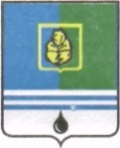 					РЕШЕНИЕДУМЫ ГОРОДА КОГАЛЫМАХанты-Мансийского автономного округа - ЮгрыОт «21» апреля 2021 г.							№560-ГД 20___г.                                                            №_______ О внесении изменений  в решение Думы города Когалыма от 17.06.2020 №425-ГДВ соответствии со статьей 31 Градостроительного кодекса Российской Федерации, Уставом города Когалыма, Дума города Когалыма РЕШИЛА:1. Внести в приложение к решению Думы города Когалыма от 17.06.2020 №425-ГД «Об утверждении Порядка организации и проведения общественных обсуждений или публичных слушаний по проектам в сфере градостроительной деятельности в городе Когалыме» следующее изменение:1.1. абзац второй пункта 2 части 6 статьи 6 после слов «установленный для конкретной территориальной зоны,» дополнить словами «а также в случае подготовки изменений в правила землепользования и застройки в связи с принятием решения о комплексном развитии территории,», после слов «такой градостроительный регламент» дополнить словами «, в границах территории, подлежащей комплексному развитию».2. Опубликовать настоящее решение в газете «Когалымский вестник». Исполняющий обязанностиГлавапредседателя Думы города Когалымагорода Когалыма_____________  И.Д.Ельцов___________Н.Н.Пальчиков